Ｒ５団体貸出をご利用される方へ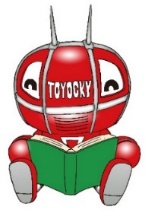 ●登録・新規の申請は図書館で審査を行うため、申請日当日の貸出はできません。後日貸出券を交付します。　・毎年度申請（その年度の初めての利用時に申請）が必要です。　・貸出券を失くしたとき、申請内容に変更があったときは速やかにお申し出ください。　・申請時には来館される方の本人証明をお持ちください。●貸出・返却　・貸出冊数は中央・向山・大清水図書館合わせて１００冊、貸出期間は１カ月です。　・貸出は、セルフ貸出機を使わず、窓口でお手続きください。　・返却は、借りた館の窓口へお願いします。他館への返却、セルフ返却機・返却ポストのご利用はできません。・返却した資料を、その場で再度貸出することはできません。貸出の延長もできません。　・紙芝居舞台は、紙芝居と一緒に借りてください。貸出期間は２週間です　・同じタイトルの本を複数貸出することはできません。　・新刊、特設本、人気本など、貸出できないものもあります。詳しくは裏面の一覧をご確認ください。　・書庫への入場はできません。ただし、書庫にある本は貸出できる場合がありますので、職員におたずねください。●その他　・予約はできません。・一般の利用者が優先となりますので、土日祝、平日の１６時以降はお待たせすることがあります。できるだけ平日、１６時前のご来館をお願いいたします。・延滞本がある状態で、新たに他の本の貸出はできません。・延滞された場合の督促や損傷、滅失に伴う弁償につきましては、図書館の要領に基づき処理させていただきます。●貸出ができない資料　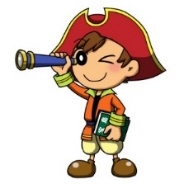 　中央図書館　向山図書館　大清水図書館その他、利用頻度の高い本など貸出できない場合があります。ご不明な点は職員におたずねください。資料の種類資料の例リスのシールが付いている本ポケモンやディズニーの絵本コミックシールが付いている本名探偵コナン、ドラえもん、ワンピースなど当年度課題図書「○月」シールが付いている本新刊本（おおむね３カ月以内）漫画雑誌コロコロコミック視聴覚資料ＣＤ、ＤＶＤ資料の種類資料の例団体貸出不可シールが付いている本サバイバルシリーズ、しらべ、ガイドなど書庫のシリーズ時の迷路、ミッケ！、書庫行事本など特設コーナー当年度課題図書「○月」シールが付いている本新刊本（おおむね３カ月以内）雑誌コロコロイチバン！など資料の種類資料の例自由研究、工作の本（シールがついている本）翌月の行事本端午の節句　→　４月中は貸出不可特設コーナー当年度課題図書「○月」シールが付いている本新刊本（おおむね３カ月以内）雑誌視聴覚資料ＣＤ、ＤＶＤ